Title of the article in Spanish: in case of subtitle it goes after the colon: [Atlas Grotesk Medium, round, bold, 20 pt]Title of the article in English: in case of subtitle it goes after the colon: [Atlas Grotesk regular round, 16 pt]AbastractAbstract must be between 100 and 200 words. It must include the main objective and contribution, a summary of the method, as well as conclusions. It is a sole paragraph. After the abstract there must be between 3 and 5 keywords, from tesauros or from speciality classification. [Estilo JTA Normal]Keywords: keyword 1; keyword 2; keyword 3; keyword 4; keyword 5.ResumenAn abstract in Spanish will be included. It must be between 100 and 200 words. It must include the main objective and contribution, a summary of the method, as well as conclusions. It will be a sole paragraph. Title, abstract and keywords will be always published in both languages (Spanish and English). Therefore, articles in Spanish must include a translation of these sections in English, and the articles in English must include these sections in Spanish. Palabras clave: Palabras clave 1; Palabras clave 2; Palabras clave 3; Palabras clave 4; Palabras clave 5.1	Introduction [Estilo JTA-2]This template serves as guideline for article writing. Remove all sections which are not needed in your article, but include always Introduction, Methodology, Results and Conclusion sections, in this order. [Estilo JTA Normal]For formatting, you may use the Style function in Word. 2	First level epigraph [Arabic enumeration] [Estilo JTA-2]Lorem ipsum dolor sit amet, consectetuer adipiscing elit. Aenean commodo ligula eget dolor. Aenean massa. Cum sociis natoque penatibus et magnis dis parturient montes, nascetur ridiculus mus. Donec quam felis, ultricies nec, pellentesque eu, pretium quis, sem. Nulla consequat massa quis enim. Donec pede justo, fringilla vel, aliquet nec, vulputate eget, arcu. In enim justo, rhoncus ut, imperdiet a, venenatis vitae, justo. Nullam dictum felis eu pede mollis pretium. Integer tincidunt. Cras dapibus. Vivamus elementum semper nisi. Aenean vulputate eleifend tellus. Aenean leo ligula, porttitor eu, consequat vitae, eleifend ac, enim. Aliquam lorem ante, dapibus in, viverra quis, feugiat a, tellus. Phasellus viverra nulla ut metus varius laoreet. Quisque rutrum. Aenean imperdiet. Etiam ultricies nisi vel augue. Curabitur ullamcorper ultricies nisi. Nam eget dui.2.1	Second level epigraph [Arabic enumeration] [JTA 3]Curabitur ligula sapien, tincidunt non, euismod vitae, posuere imperdiet, leo. Maecenas malesuada. Praesent congue erat at massa. Sed cursus turpis vitae tortor. Donec posuere vulputate arcu. Phasellus accumsan cursus velit. Vestibulum ante ipsum primis in faucibus orci luctus et ultrices posuere cubilia Curae; Sed aliquam, nisi quis porttitor congue, elit erat euismod orci, ac placerat dolor lectus quis orci. Phasellus consectetuer vestibulum elit. Aenean tellus metus, bibendum sed, posuere ac, mattis non, nunc. Vestibulum fringilla pede sit amet augue. In turpis. Pellentesque posuere. Praesent turpis.2.2	Second level epigraph [JTA 3]Aenean posuere, tortor sed cursus feugiat, nunc augue blandit nunc, eu sollicitudin urna dolor sagittis lacus. Donec elit libero, sodales nec, volutpat a, suscipit non, turpis. Nullam sagittis. Suspendisse pulvinar, augue ac venenatis condimentum, sem libero volutpat nibh, nec pellentesque velit pede quis nunc. Vestibulum ante ipsum primis in faucibus orci luctus et ultrices posuere cubilia Curae; Fusce id purus. Ut varius tincidunt libero. Phasellus dolor. Maecenas vestibulum mollis diam. Pellentesque ut neque. Pellentesque habitant morbi tristique senectus et netus et malesuada fames ac turpis egestas.3	Author citation and textual citations in the text [Estilo JTA-2]Author citations within the text must follow APA 7th Edition. Example (Martín Vide, 2016, p. 13), (Delgado Viñas, 2016; Méndez & Monteserín, 2017) or (Delgado Viñas et. al, 2016).Textual citations (quotations) are in round letters, 11 pt, only left indentation at 2 cm. As in the next example:In dui magna, posuere eget, vestibulum et, tempor auctor, justo. In ac felis quis tortor malesuada pretium. Pellentesque auctor neque nec urna. Proin sapien ipsum, porta a, auctor quis, euismod ut, mi. Aenean viverra rhoncus pede. Pellentesque habitant morbi tristique senectus et netus et malesuada fames ac turpis egestas. Phasellus a est. Phasellus magna. [Estilo JTA quote]3.1	Tables and Figures [JTA 3]Tables are composed to be easily legible and to allow its reproduction. They are enumerated (Arabic enumeration) and with a concise caption. Columns have an explicit header. They are included and referenced in the text and the data source is mentioned. Table captions use [Estilo JTA Titles Fig-Tab] and letter format is [Estilo JTA Source]. Both captions and sources are in lowercase letters. Do not worry if tables or figures are in several pages, editorial will manage to correct the layout. Table 1. Table caption [Estilo JTA Titles Fig-Tab]Legend: when needed, a legend can be added just below the table and before the source. The legend can have several lines. [Estilo JTA Key Table]Source: author elaboration [Estilo JTA Source]Figures are presented within the text in its correspondence position, with Arabic enumeration (Figure 1), and correlative numbering, including images, maps and graphs, and other type of figures. Captions are concise. Figures are referenced in the text and the source of the data is mentioned. Images must be sent as separate files (JPEG, TIFF) when they are too heavy, with a minimum resolution of 300ppp. Figure reproduction is in colour. Figure 1. Caption of the figure [Estilo JTA Titles Fig-Tab]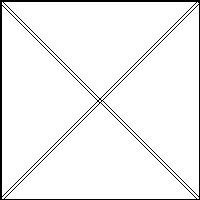 Source: Delgado Viñas (2016) [Estilo JTA Source]When figures, tables or images come from an external research source and are subject to some kind of protection for being used or disseminated, it must be indicated that pertinent permissions and authorisations have been obtained.3.2	Lists [JTA 3]Lists are presented as follows, using the [Estilo JTA Bullets]:Curabitur at lacus ac velit ornare lobortis. Curabitur a felis in nunc fringilla tristique. Morbi mattis ullamcorper velit. Phasellus gravida semper nisi. Nullam vel sem. Pellentesque libero tortor, tincidunt et, tincidunt eget, semper nec, quam. Sed hendrerit. Morbi ac felis.Nunc egestas, augue at pellentesque laoreet, felis eros vehicula leo, at malesuada velit leo quis pede. Donec interdum, metus et hendrerit aliquet, dolor diam sagittis ligula, eget egestas libero turpis vel mi. Nunc nulla. Fusce risus nisl, viverra et, tempor et, pretium in, sapien. Donec venenatis vulputate lorem. 3.3	Enumeration [JTA 3]Enumerated lists are presented as follows, using the style [Estilo JTA Numbers]:Curabitur at lacus ac velit ornare lobortis. Curabitur a felis in nunc fringilla tristique. Morbi mattis ullamcorper velit. Phasellus gravida semper nisi. Nullam vel sem. Pellentesque libero tortor, tincidunt et, tincidunt eget, semper nec, quam. Sed hendrerit. Morbi ac felis.Nunc egestas, augue at pellentesque laoreet, felis eros vehicula leo, at malesuada velit leo quis pede. Donec interdum, metus et hendrerit aliquet, dolor diam sagittis ligula, eget egestas libero turpis vel mi. Nunc nulla. Fusce risus nisl, viverra et, tempor et, pretium in, sapien. Donec venenatis vulputate lorem.4	Other typographic information [Estilo JTA-2]The enumeration of footnotes are presented after the orthographic sign.The use of bold is not allowed, except in the title and in the first and second level headings. The use of italics will be kept to a minimum. Its use will be exclusive to write anglicisms and important words within the text.Margins must be at 2 cm. Text is indented. Pages are numbered at the bottom right.High or English quotation marks ["quotation marks"] will be used throughout the document. If second-level quotation marks were necessary, the simple marks ['quotation marks'] would be usedTo indicate items, the dash (–) will be used. If this is not possible, two hyphens (--) will be used, which in the final version will be replaced by a dash. Example: If it were necessary –somewhere– the use of subsections. The dash will also be used to indicate a paging range. Example: pp. 303–352.The hyphen will be used for compound words, to establish relationships between two concepts, for prefixes. Example: theoretical-practical, kilometer-hour, anti-NATO.The International System of Units (m, kg, s, km) will be used, using only generally accepted terms. These will be separated with an indivisible space or hard space. The percentage symbol and that of euros or other currencies (for example: 0.7 % or 345 €) will also be separated with an indivisible space or hard spaceFor the figures, the recommendations of the RAE is followed. Numbers with more than four digits will not be separated by periods or commas, but will be grouped three by three and separated by a hard space, like this: 8 327 451 (and not by points or commas). Four-digit numbers are written without separating spaces: 2458 (not 2 458). To separate the integer part from the decimal the comma (3,1416) must be used in Spanish-written articles. In case of articles in English, to separate the integer part from the decimal, point (.) must be used. 5	Conclusions [Estilo JTA-2]Pellentesque dapibus hendrerit tortor. Praesent egestas tristique nibh. Sed a libero. Cras varius. Donec vitae orci sed dolor rutrum auctor. Fusce egestas elit eget lorem. Suspendisse nisl elit, rhoncus eget, elementum ac, condimentum eget, diam. Nam at tortor in tellus interdum sagittis. Aliquam lobortis. Donec orci lectus, aliquam ut, faucibus non, euismod id, nulla. Curabitur blandit mollis lacus. Nam adipiscing. Vestibulum eu odio.Bibliographic references [Estilo JTA-2]Bibliographic references are based on the 7th edition of APA norm, following the examples presented below. It is highly recommended the use of bibliographic reference managers, as Zotero or Mendeley. DOI link or web link should be included in all cases where possible. The bibliography will be written in English.Books Will be included at double space and French indentation, that is, first line at the left and the other indented. If there is more than one reference of the same author, these are ordered chronologically. In case of digital book or book chapter, the website direction must be indicated at the end. Author’s Surname, Name Initial(s). (year). Book title in italics and only first letter in capital letters. EditorialWhen 1 or 2 authors, Surnames are cited (Folger & Read (2001)).When 3 or more authors, citation is Surname of first author followed by “et al” and (year) Romero et al (2020). Example:Nogué i Font, J., & Romero, J. (2006). Las otras geografías. Tirant Lo Blanch.Book chaptersBook chapter author Surname, Name Initial. (Year). Title of the chapter. Name initial and Surname (Ed.), Book title in italics (pp. nn-nn). Editorial. Example:Zoido, F., Ojeda, J. (2003). Diversidad, desigualdad y cohesión territorial. In A. López Ontiveros (Ed.), Geografía de Andalucía (pp. 777–812).  Ariel.Digital edition of book chapterSurname, A. & Surname, B. (year). Title of chapter. In N. Surname (Ed.), Title of the book (pp. xx-xx). Editorial. https://doi.org/xxxxxxxxxJournal articlesAuthor A.A. & Author B.B. or name of the group (Year). Title of the article. Journal, 34 (2), 5-14. http:/xxxxxIn case of articles awaiting to be published, “(in press)” must be written instead of the year. When journal is hosted in various data base, DOI and URL will not be mentioned.  Articles without DOI Murray, I., Rullán, O., & Blázquez, M. (2005). Las huellas territoriales de deterioro ecológico. El trasfondo oculto de la explosión turística en Baleares. 199). Scripta Nova, IX(199). http://www.ub.es/geocrit/sn/sn-199.htmArticles with DOI Gutiérrez-Hernández, O. (2018). Impact of global warming on the distribution and survival of the Spanish fir (Serranía de Ronda, Southern Spain). Boletín de la Asociación de Geógrafos Españoles, (76), 504–549. https://doi.org/10.21138/JTA.2532Osorio-Delgado, M. A., Henao-Tamayo, L. J., Velásquez-Cock, J. A., Cañas-Gutiérrez, A. I., Restrepo-Múnera, L. M., Gañán-Rojo, P. F., Zuluaga-Gallego, R. O., Ortiz-Trujillo, I C. y Castro-Herazo, C. I. (2017). Aplicaciones biomédicas de biomateriales poliméricos. DYNA, 84(201), 241-252. https://doi.org/10.15446/dyna.v84n201.60466 Newspaper articleBenabent Fernández de Córdoba, M., & Mata Olmo, R. (2007, July 13). El futuro de la geografía. El País.https://elpais.com/diario/2007/07/13/opinion/1184277607_850215.htmlLectures and presentation at conferences and scientific eventsPresenter, A. A. & Presenter, B. B. (2020, 18–20 September). (2020, 31 October–2 November). Title of contribution [Type of contribution]. Conference, Location. https://doi.org/http://xxxxx Example:Fernández, A. (2018, 8 de septiembre). Turismo y medio ambiente [ponencia].  V Congreso internacional de turismo, Madrid. https://bit.ly/32aAWu.Conferences with published proceedingsAlmeida-Santana, A., & Moreno-Gil, S. (2016). The effects of digital media in destinations loyalty. DMO’s marketing strategies. In: International Conference of Tourism & ICT (pp. 12-28). Actas del XI Congresos Internacional de Turismo y Nuevas Tecnologías de la Información y las Comunicaciones – TURITEC2016. Málaga, October 27-28. ISBN: 978-84-617-5596-7. https://turitec.com/wp-content/uploads/2016/04/ACTAS-TURITEC-2016.pdfWeb pagesAuthor, A. A. y Author, B. B. Group name. (2020). (2020, August). (2019, 8th August). (n. d.). Title of content. Site. Retrieved July 15, 2021 from http://xxxxx**The retrieved date is only indicated when the content of the website does not have date of publication or update. AECIT. El turismo después de la pandemia global. Análisis, perspectivas y vías de recuperación (2020). Asociación Española de Expertos Científicos en Turismo. Consultado el 5 de julio de 2021. https://aecit.org/uploads/public/DOCUMENTO.covid-19%20y%20turismo.pdfDoctoral thesesThesis. Author Date Title Source. Author, A. A. (2020). Title of the thesis [type of thesis, institution]. Data base. Institutional repository. https://doi.org/xxxx   http://xxxxx. Example of published thesisGarcía, M. A. (2021). El nuevo turismo en el escenario actual.  [tesis doctoral, Universidad Complutense de Madrid]. Repositorio Institucional UCM. http://xxxxx.When thesis has not been published, it is indicated in squared parenthesis [non-published thesis].Legal referencesTitle of the Law. Publication. Date of publication. Number. Page. Link to the text (if there is).Example:Ley Orgánica 8/2013, de 9 de diciembre, para la mejora de la calidad educativa. Boletín Oficial del Estado, 295, de 10 de diciembre de 2013, pp. 97858-97921.http://www.boeesbe/dias/2013/12/10/pdfs/BOE-A-2013-12886.pdf Appendix I. Title of the AppendixHere begins the text of the appendix. Remove this section if it is not needed. FIRST COLUMNSECOND COLUMNData DataData DataData DataData DataData Data